Угодья. Половину угодий занимает верховое болото, половину смешанный лес с многочисленными вырубками разных сроков заготовки леса.Транспорт. Участок труднодоступен. Автомобильных дорог ведущих к охотничьим угодьям нет. Подъехать можно только на спецтехнике через примыкающие угодья охотпользователей.Охотничьи ресурсы:Телефоны: 8-812-539-50-77 Горячая линия по борьбе с браконьерствомИнспектор района: 8-911-131-42-06 Сидоров Тимур Николаевич Описание границСеверная: От юго-западного угла квартала 37 Андриановского участкового лесничества Любанского лесничества на север по западной границе квартала 37 Андриановского участкового лесничества до пресечения грунтовой дороги на п. Мельница. Далее на юго-восток по грунтовой дороге до южной границы квартала 41 Андриановского участкового лесничества, далее по южным границам кварталов 41, 58 Андриановского участкового лесничества до юго-восточного угла квартала 58 Андриановского участкового лесничества (с выходом на берег реки Сунья).Восточная и южная: От юго-восточного угла квартала 58 Андриановского участкового лесничества вниз по течению реки Сунья по ее среднему течению до пересечения западной границы квартала 8 Каменского участкового лесничества Любанского лесничества.Западная: От пересечения реки Сунья и западной границы квартала 8 Каменского участкового лесничества на север по западной границе квартала 8 Каменского участкового лесничества, по западной границе квартала 56 Андриановского участкового лесничества, по южной границе квартала 37 Андриановского участкового лесничества до юго-западного угла квартала 37 Андриановского участкового лесничества.ООУ Тосненского района (Район реки Сунья)Площадь 1,7 тыс. гаНаселённые пункты: отсутствуютСадоводства: отсутствуют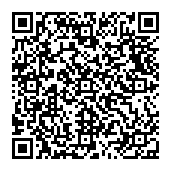 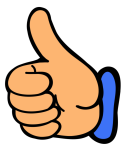 зайцы, лисица, волк, куница, бобр, рябчик, гуси, утки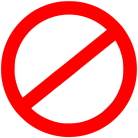 тетерев